PROBENAHMEFORMULAR Bade- und Duschwasser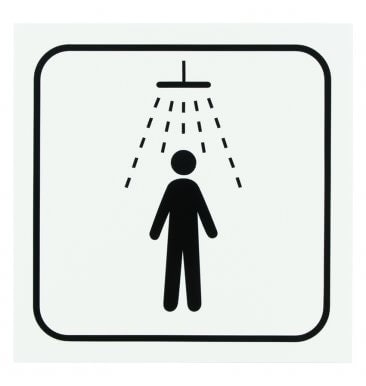 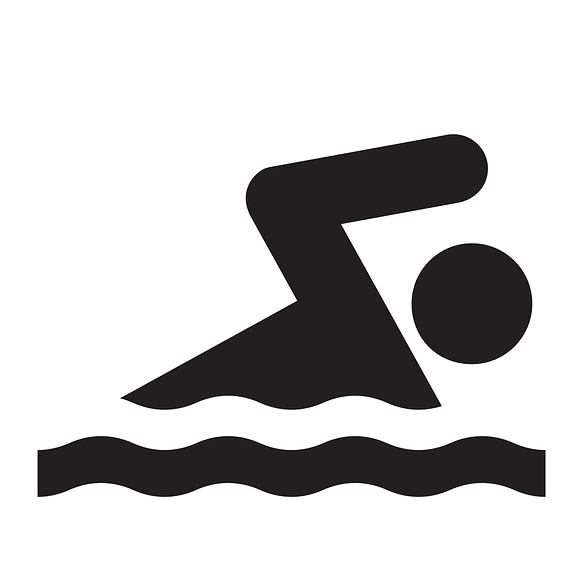 Bitte das ausgefüllte Formular mit den Proben an obenstehende Adresse senden. Die Proben müssen spätestens am Vortag angemeldet werden, für Untersuchungen auf Legionellen bitte eine Woche im Voraus (Tel. 081 257 24 15). Annahme zur mikrobiologischen Untersuchung: 	Mo - Mi 08:00 - 12:00 Uhr, 13:30 - 17:00 Uhr
						Do 08:00 - 12:00 Uhr, 13:30 - 14:00 Uhr (Legionellen bis Fr 12:00 Uhr)Annahme zur chemischen Untersuchung: 		Mo - Fr 08:00 - 12:00 Uhr, 13:30 - 17:00 Uhr (Fr 16:00 Uhr)Bitte das ausgefüllte Formular mit den Proben an obenstehende Adresse senden. Die Proben müssen spätestens am Vortag angemeldet werden, für Untersuchungen auf Legionellen bitte eine Woche im Voraus (Tel. 081 257 24 15). Annahme zur mikrobiologischen Untersuchung: 	Mo - Mi 08:00 - 12:00 Uhr, 13:30 - 17:00 Uhr
						Do 08:00 - 12:00 Uhr, 13:30 - 14:00 Uhr (Legionellen bis Fr 12:00 Uhr)Annahme zur chemischen Untersuchung: 		Mo - Fr 08:00 - 12:00 Uhr, 13:30 - 17:00 Uhr (Fr 16:00 Uhr)Bitte das ausgefüllte Formular mit den Proben an obenstehende Adresse senden. Die Proben müssen spätestens am Vortag angemeldet werden, für Untersuchungen auf Legionellen bitte eine Woche im Voraus (Tel. 081 257 24 15). Annahme zur mikrobiologischen Untersuchung: 	Mo - Mi 08:00 - 12:00 Uhr, 13:30 - 17:00 Uhr
						Do 08:00 - 12:00 Uhr, 13:30 - 14:00 Uhr (Legionellen bis Fr 12:00 Uhr)Annahme zur chemischen Untersuchung: 		Mo - Fr 08:00 - 12:00 Uhr, 13:30 - 17:00 Uhr (Fr 16:00 Uhr)Bitte das ausgefüllte Formular mit den Proben an obenstehende Adresse senden. Die Proben müssen spätestens am Vortag angemeldet werden, für Untersuchungen auf Legionellen bitte eine Woche im Voraus (Tel. 081 257 24 15). Annahme zur mikrobiologischen Untersuchung: 	Mo - Mi 08:00 - 12:00 Uhr, 13:30 - 17:00 Uhr
						Do 08:00 - 12:00 Uhr, 13:30 - 14:00 Uhr (Legionellen bis Fr 12:00 Uhr)Annahme zur chemischen Untersuchung: 		Mo - Fr 08:00 - 12:00 Uhr, 13:30 - 17:00 Uhr (Fr 16:00 Uhr)Bitte das ausgefüllte Formular mit den Proben an obenstehende Adresse senden. Die Proben müssen spätestens am Vortag angemeldet werden, für Untersuchungen auf Legionellen bitte eine Woche im Voraus (Tel. 081 257 24 15). Annahme zur mikrobiologischen Untersuchung: 	Mo - Mi 08:00 - 12:00 Uhr, 13:30 - 17:00 Uhr
						Do 08:00 - 12:00 Uhr, 13:30 - 14:00 Uhr (Legionellen bis Fr 12:00 Uhr)Annahme zur chemischen Untersuchung: 		Mo - Fr 08:00 - 12:00 Uhr, 13:30 - 17:00 Uhr (Fr 16:00 Uhr)Bitte das ausgefüllte Formular mit den Proben an obenstehende Adresse senden. Die Proben müssen spätestens am Vortag angemeldet werden, für Untersuchungen auf Legionellen bitte eine Woche im Voraus (Tel. 081 257 24 15). Annahme zur mikrobiologischen Untersuchung: 	Mo - Mi 08:00 - 12:00 Uhr, 13:30 - 17:00 Uhr
						Do 08:00 - 12:00 Uhr, 13:30 - 14:00 Uhr (Legionellen bis Fr 12:00 Uhr)Annahme zur chemischen Untersuchung: 		Mo - Fr 08:00 - 12:00 Uhr, 13:30 - 17:00 Uhr (Fr 16:00 Uhr)Bitte das ausgefüllte Formular mit den Proben an obenstehende Adresse senden. Die Proben müssen spätestens am Vortag angemeldet werden, für Untersuchungen auf Legionellen bitte eine Woche im Voraus (Tel. 081 257 24 15). Annahme zur mikrobiologischen Untersuchung: 	Mo - Mi 08:00 - 12:00 Uhr, 13:30 - 17:00 Uhr
						Do 08:00 - 12:00 Uhr, 13:30 - 14:00 Uhr (Legionellen bis Fr 12:00 Uhr)Annahme zur chemischen Untersuchung: 		Mo - Fr 08:00 - 12:00 Uhr, 13:30 - 17:00 Uhr (Fr 16:00 Uhr)Bitte das ausgefüllte Formular mit den Proben an obenstehende Adresse senden. Die Proben müssen spätestens am Vortag angemeldet werden, für Untersuchungen auf Legionellen bitte eine Woche im Voraus (Tel. 081 257 24 15). Annahme zur mikrobiologischen Untersuchung: 	Mo - Mi 08:00 - 12:00 Uhr, 13:30 - 17:00 Uhr
						Do 08:00 - 12:00 Uhr, 13:30 - 14:00 Uhr (Legionellen bis Fr 12:00 Uhr)Annahme zur chemischen Untersuchung: 		Mo - Fr 08:00 - 12:00 Uhr, 13:30 - 17:00 Uhr (Fr 16:00 Uhr)Bitte das ausgefüllte Formular mit den Proben an obenstehende Adresse senden. Die Proben müssen spätestens am Vortag angemeldet werden, für Untersuchungen auf Legionellen bitte eine Woche im Voraus (Tel. 081 257 24 15). Annahme zur mikrobiologischen Untersuchung: 	Mo - Mi 08:00 - 12:00 Uhr, 13:30 - 17:00 Uhr
						Do 08:00 - 12:00 Uhr, 13:30 - 14:00 Uhr (Legionellen bis Fr 12:00 Uhr)Annahme zur chemischen Untersuchung: 		Mo - Fr 08:00 - 12:00 Uhr, 13:30 - 17:00 Uhr (Fr 16:00 Uhr)ADRESSENADRESSENADRESSENADRESSENADRESSENADRESSENADRESSENADRESSENADRESSENBetriebsadresse:Betriebsadresse:Betriebsadresse:Betriebsadresse:Rechnungsadresse:Rechnungsadresse:Rechnungsadresse:Bericht senden an: Bericht senden an: Bericht senden an: Bericht senden an: Kopie des Berichts senden an: Kopie des Berichts senden an: Kopie des Berichts senden an: Mailadresse für Vorab-Bericht (nur Untersuchungsresultate):Mailadresse für Vorab-Bericht (nur Untersuchungsresultate):Mailadresse für Vorab-Bericht (nur Untersuchungsresultate):Mailadresse für Vorab-Bericht (nur Untersuchungsresultate):Mailadresse für Vorab-Bericht (nur Untersuchungsresultate):Mailadresse für Vorab-Bericht (nur Untersuchungsresultate):Mailadresse für Vorab-Bericht (nur Untersuchungsresultate):Mailadresse für Vorab-Bericht (nur Untersuchungsresultate):HallenbadMineral-/ThermalbadSchuleHotelFreibadKünstlich angelegter BadeteichAlterswohnheimprivatSolebadSee- oder FlussbadSpitalandere:PROBENAHMEPROBENAHMEPROBENAHMEPROBENAHMEWETTERBEDINGUNGENWETTERBEDINGUNGENWETTERBEDINGUNGENDatum:Datum:Datum:Datum:heute:heute:heute:Uhrzeit:Uhrzeit:Uhrzeit:Uhrzeit:BADEBETRIEBBADEBETRIEBBADEBETRIEBBADEBETRIEBAnzahl Badegäste:Anzahl Badegäste:Anzahl Badegäste:Anzahl Badegäste:gestern:gestern:gestern:Bemerkungen:Bemerkungen:Bemerkungen:Bemerkungen:Unterschrift Probenehmer:Unterschrift Probenehmer:Unterschrift Probenehmer:Unterschrift Probenehmer:Unterschrift Probenehmer:Probenehmer (Blockschrift):Probenehmer (Blockschrift):Probenehmer (Blockschrift):Telefon Probenehmer:Telefon Probenehmer:Telefon Probenehmer:Telefon Probenehmer:Telefon Probenehmer:Betriebsverantwortlicher (Blockschrift):Betriebsverantwortlicher (Blockschrift):Betriebsverantwortlicher (Blockschrift):Betriebsverantwortlicher (Blockschrift):AnalysenprogrammeAnalysenprogrammeAnalysenprogrammeAnalysenprogrammeAnalysenprogrammeAnalysenprogrammeandere Analysen nach Absprache:andere Analysen nach Absprache:andere Analysen nach Absprache:andere Analysen nach Absprache:andere Analysen nach Absprache:Wasserart (bei Entnahmestelle)Wasserart (bei Entnahmestelle)Wasserart (bei Entnahmestelle)Wasserart (bei Entnahmestelle)Wasserart (bei Entnahmestelle)Wasserart (bei Entnahmestelle)Wasserart (bei Entnahmestelle)Wasserart (bei Entnahmestelle)Wasserart (bei Entnahmestelle)Wasserart (bei Entnahmestelle)Wasserart (bei Entnahmestelle)Wasserart (bei Entnahmestelle)Wasserart (bei Entnahmestelle)Wasserart (bei Entnahmestelle)Wasserart (bei Entnahmestelle)Wasserart (bei Entnahmestelle)Wasserart (bei Entnahmestelle)1mikrobiologischmikrobiologischmikrobiologisch411Wasser aus künstlichen BeckenWasser aus künstlichen BeckenWasser aus künstlichen BeckenWasser aus künstlichen BeckenWasser aus künstlichen BeckenWasser aus künstlichen BeckenWasser aus künstlichen BeckenWasser aus künstlichen BeckenWasser aus künstlichen BeckenWasser aus künstlichen BeckenWasser aus künstlichen BeckenWasser aus künstlichen BeckenWasser aus künstlichen BeckenWasser aus künstlichen Becken2chemisch-physikalischchemisch-physikalischchemisch-physikalisch22Wasser aus Badeanlagen mit biologischer WasseraufbereitungWasser aus Badeanlagen mit biologischer WasseraufbereitungWasser aus Badeanlagen mit biologischer WasseraufbereitungWasser aus Badeanlagen mit biologischer WasseraufbereitungWasser aus Badeanlagen mit biologischer WasseraufbereitungWasser aus Badeanlagen mit biologischer WasseraufbereitungWasser aus Badeanlagen mit biologischer WasseraufbereitungWasser aus Badeanlagen mit biologischer WasseraufbereitungWasser aus Badeanlagen mit biologischer WasseraufbereitungWasser aus Badeanlagen mit biologischer WasseraufbereitungWasser aus Badeanlagen mit biologischer WasseraufbereitungWasser aus Badeanlagen mit biologischer WasseraufbereitungWasser aus Badeanlagen mit biologischer WasseraufbereitungWasser aus Badeanlagen mit biologischer Wasseraufbereitung3nur Legionellennur Legionellennur Legionellen33Wasser aus Sprudelbädern resp. einem der Aerosolbildung förderlichen WasserkreislaufWasser aus Sprudelbädern resp. einem der Aerosolbildung förderlichen WasserkreislaufWasser aus Sprudelbädern resp. einem der Aerosolbildung förderlichen WasserkreislaufWasser aus Sprudelbädern resp. einem der Aerosolbildung förderlichen WasserkreislaufWasser aus Sprudelbädern resp. einem der Aerosolbildung förderlichen WasserkreislaufWasser aus Sprudelbädern resp. einem der Aerosolbildung förderlichen WasserkreislaufWasser aus Sprudelbädern resp. einem der Aerosolbildung förderlichen WasserkreislaufWasser aus Sprudelbädern resp. einem der Aerosolbildung förderlichen WasserkreislaufWasser aus Sprudelbädern resp. einem der Aerosolbildung förderlichen WasserkreislaufWasser aus Sprudelbädern resp. einem der Aerosolbildung förderlichen WasserkreislaufWasser aus Sprudelbädern resp. einem der Aerosolbildung förderlichen WasserkreislaufWasser aus Sprudelbädern resp. einem der Aerosolbildung förderlichen WasserkreislaufWasser aus Sprudelbädern resp. einem der Aerosolbildung förderlichen WasserkreislaufWasser aus Sprudelbädern resp. einem der Aerosolbildung förderlichen Wasserkreislauf44Wasser aus Dampfbädern (Wasserherstellung mit Aerosolbildung)Wasser aus Dampfbädern (Wasserherstellung mit Aerosolbildung)Wasser aus Dampfbädern (Wasserherstellung mit Aerosolbildung)Wasser aus Dampfbädern (Wasserherstellung mit Aerosolbildung)Wasser aus Dampfbädern (Wasserherstellung mit Aerosolbildung)Wasser aus Dampfbädern (Wasserherstellung mit Aerosolbildung)Wasser aus Dampfbädern (Wasserherstellung mit Aerosolbildung)Wasser aus Dampfbädern (Wasserherstellung mit Aerosolbildung)Wasser aus Dampfbädern (Wasserherstellung mit Aerosolbildung)Wasser aus Dampfbädern (Wasserherstellung mit Aerosolbildung)Wasser aus Dampfbädern (Wasserherstellung mit Aerosolbildung)Wasser aus Dampfbädern (Wasserherstellung mit Aerosolbildung)Wasser aus Dampfbädern (Wasserherstellung mit Aerosolbildung)Wasser aus Dampfbädern (Wasserherstellung mit Aerosolbildung)WasserdesinfektionWasserdesinfektionWasserdesinfektionWasserdesinfektionWasserdesinfektionWasserdesinfektion55Wasser aus DuschanlagenWasser aus DuschanlagenWasser aus DuschanlagenWasser aus DuschanlagenWasser aus DuschanlagenWasser aus DuschanlagenWasser aus DuschanlagenWasser aus DuschanlagenWasser aus DuschanlagenWasser aus DuschanlagenWasser aus DuschanlagenWasser aus DuschanlagenWasser aus DuschanlagenWasser aus DuschanlagenKunbehandeltBBromO/COzon/ChlorOzon/ChlorOzon/Chlor66Wasser aus natürlichen SeenWasser aus natürlichen SeenWasser aus natürlichen SeenWasser aus natürlichen SeenWasser aus natürlichen SeenWasser aus natürlichen SeenWasser aus natürlichen SeenWasser aus natürlichen SeenWasser aus natürlichen SeenWasser aus natürlichen SeenWasser aus natürlichen SeenWasser aus natürlichen SeenWasser aus natürlichen SeenWasser aus natürlichen SeenCChlorOOzonO/BOzon/BromOzon/BromOzon/Brom77Wasser aus natürlichen FlüssenWasser aus natürlichen FlüssenWasser aus natürlichen FlüssenWasser aus natürlichen FlüssenWasser aus natürlichen FlüssenWasser aus natürlichen FlüssenWasser aus natürlichen FlüssenWasser aus natürlichen FlüssenWasser aus natürlichen FlüssenWasser aus natürlichen FlüssenWasser aus natürlichen FlüssenWasser aus natürlichen FlüssenWasser aus natürlichen FlüssenWasser aus natürlichen FlüssenBADE- UND DUSCHWASSERPROBENBADE- UND DUSCHWASSERPROBENBADE- UND DUSCHWASSERPROBENBADE- UND DUSCHWASSERPROBENBADE- UND DUSCHWASSERPROBENBADE- UND DUSCHWASSERPROBENBADE- UND DUSCHWASSERPROBENBADE- UND DUSCHWASSERPROBENBADE- UND DUSCHWASSERPROBENBADE- UND DUSCHWASSERPROBENBADE- UND DUSCHWASSERPROBENBADE- UND DUSCHWASSERPROBENBADE- UND DUSCHWASSERPROBENBADE- UND DUSCHWASSERPROBENBADE- UND DUSCHWASSERPROBENBADE- UND DUSCHWASSERPROBENBADE- UND DUSCHWASSERPROBENBADE- UND DUSCHWASSERPROBENBADE- UND DUSCHWASSERPROBENBADE- UND DUSCHWASSERPROBENBADE- UND DUSCHWASSERPROBENBADE- UND DUSCHWASSERPROBENBADE- UND DUSCHWASSERPROBENBADE- UND DUSCHWASSERPROBENBADE- UND DUSCHWASSERPROBENBADE- UND DUSCHWASSERPROBENBADE- UND DUSCHWASSERPROBENBADE- UND DUSCHWASSERPROBENBADE- UND DUSCHWASSERPROBENBADE- UND DUSCHWASSERPROBENBADE- UND DUSCHWASSERPROBENEntnahmestelle*Entnahmestelle*Entnahmestelle*Entnahmestelle*Entnahmestelle*Entnahmestelle*Entnahmestelle*Flaschen-Nummer(n)Flaschen-Nummer(n)Analysen-programm(e)Wasser-artWasser-artWasser-artWasser-artWasserdes-infektionWasserdes-infektionWasserdes-infektionWasser bei BeprobungWasser bei BeprobungWasser bei BeprobungWasser bei BeprobungWasser bei BeprobungWasser bei BeprobungWasser bei BeprobungWird vom ALT ausgefüllt!
ProbennummerWird vom ALT ausgefüllt!
ProbennummerWird vom ALT ausgefüllt!
ProbennummerWird vom ALT ausgefüllt!
ProbennummerWird vom ALT ausgefüllt!
ProbennummerWird vom ALT ausgefüllt!
ProbennummerWird vom ALT ausgefüllt!
ProbennummerEntnahmestelle*Entnahmestelle*Entnahmestelle*Entnahmestelle*Entnahmestelle*Entnahmestelle*Entnahmestelle*Flaschen-Nummer(n)Flaschen-Nummer(n)Analysen-programm(e)Wasser-artWasser-artWasser-artWasser-artWasserdes-infektionWasserdes-infektionWasserdes-infektionT1 [°C]T2 [°C]freies Desi [mg/l]freies Desi [mg/l]freies Desi [mg/l]AussehenAussehenWird vom ALT ausgefüllt!
ProbennummerWird vom ALT ausgefüllt!
ProbennummerWird vom ALT ausgefüllt!
ProbennummerWird vom ALT ausgefüllt!
ProbennummerWird vom ALT ausgefüllt!
ProbennummerWird vom ALT ausgefüllt!
ProbennummerWird vom ALT ausgefüllt!
Probennummer112233445566Desinfektionsmittel Calciumhypochlorit	 Elektrolyse von NaCl (Vorratsgefäss)		 Elektrolyse von HCl	 Chlorgas Javelwasser		 Elektrolyse von NaCl (direkt)		 Ozon/Depotchlor		 HydrozonBemerkungen*) Bäder: Schwimmer-, Nichtschwimmer-, Plansch-, Saunatauchbecken, Whirlpool etc.Desinfektionsmittel Calciumhypochlorit	 Elektrolyse von NaCl (Vorratsgefäss)		 Elektrolyse von HCl	 Chlorgas Javelwasser		 Elektrolyse von NaCl (direkt)		 Ozon/Depotchlor		 HydrozonBemerkungen*) Bäder: Schwimmer-, Nichtschwimmer-, Plansch-, Saunatauchbecken, Whirlpool etc.Desinfektionsmittel Calciumhypochlorit	 Elektrolyse von NaCl (Vorratsgefäss)		 Elektrolyse von HCl	 Chlorgas Javelwasser		 Elektrolyse von NaCl (direkt)		 Ozon/Depotchlor		 HydrozonBemerkungen*) Bäder: Schwimmer-, Nichtschwimmer-, Plansch-, Saunatauchbecken, Whirlpool etc.Desinfektionsmittel Calciumhypochlorit	 Elektrolyse von NaCl (Vorratsgefäss)		 Elektrolyse von HCl	 Chlorgas Javelwasser		 Elektrolyse von NaCl (direkt)		 Ozon/Depotchlor		 HydrozonBemerkungen*) Bäder: Schwimmer-, Nichtschwimmer-, Plansch-, Saunatauchbecken, Whirlpool etc.Desinfektionsmittel Calciumhypochlorit	 Elektrolyse von NaCl (Vorratsgefäss)		 Elektrolyse von HCl	 Chlorgas Javelwasser		 Elektrolyse von NaCl (direkt)		 Ozon/Depotchlor		 HydrozonBemerkungen*) Bäder: Schwimmer-, Nichtschwimmer-, Plansch-, Saunatauchbecken, Whirlpool etc.Desinfektionsmittel Calciumhypochlorit	 Elektrolyse von NaCl (Vorratsgefäss)		 Elektrolyse von HCl	 Chlorgas Javelwasser		 Elektrolyse von NaCl (direkt)		 Ozon/Depotchlor		 HydrozonBemerkungen*) Bäder: Schwimmer-, Nichtschwimmer-, Plansch-, Saunatauchbecken, Whirlpool etc.Desinfektionsmittel Calciumhypochlorit	 Elektrolyse von NaCl (Vorratsgefäss)		 Elektrolyse von HCl	 Chlorgas Javelwasser		 Elektrolyse von NaCl (direkt)		 Ozon/Depotchlor		 HydrozonBemerkungen*) Bäder: Schwimmer-, Nichtschwimmer-, Plansch-, Saunatauchbecken, Whirlpool etc.Desinfektionsmittel Calciumhypochlorit	 Elektrolyse von NaCl (Vorratsgefäss)		 Elektrolyse von HCl	 Chlorgas Javelwasser		 Elektrolyse von NaCl (direkt)		 Ozon/Depotchlor		 HydrozonBemerkungen*) Bäder: Schwimmer-, Nichtschwimmer-, Plansch-, Saunatauchbecken, Whirlpool etc.Desinfektionsmittel Calciumhypochlorit	 Elektrolyse von NaCl (Vorratsgefäss)		 Elektrolyse von HCl	 Chlorgas Javelwasser		 Elektrolyse von NaCl (direkt)		 Ozon/Depotchlor		 HydrozonBemerkungen*) Bäder: Schwimmer-, Nichtschwimmer-, Plansch-, Saunatauchbecken, Whirlpool etc.Desinfektionsmittel Calciumhypochlorit	 Elektrolyse von NaCl (Vorratsgefäss)		 Elektrolyse von HCl	 Chlorgas Javelwasser		 Elektrolyse von NaCl (direkt)		 Ozon/Depotchlor		 HydrozonBemerkungen*) Bäder: Schwimmer-, Nichtschwimmer-, Plansch-, Saunatauchbecken, Whirlpool etc.Desinfektionsmittel Calciumhypochlorit	 Elektrolyse von NaCl (Vorratsgefäss)		 Elektrolyse von HCl	 Chlorgas Javelwasser		 Elektrolyse von NaCl (direkt)		 Ozon/Depotchlor		 HydrozonBemerkungen*) Bäder: Schwimmer-, Nichtschwimmer-, Plansch-, Saunatauchbecken, Whirlpool etc.Desinfektionsmittel Calciumhypochlorit	 Elektrolyse von NaCl (Vorratsgefäss)		 Elektrolyse von HCl	 Chlorgas Javelwasser		 Elektrolyse von NaCl (direkt)		 Ozon/Depotchlor		 HydrozonBemerkungen*) Bäder: Schwimmer-, Nichtschwimmer-, Plansch-, Saunatauchbecken, Whirlpool etc.Desinfektionsmittel Calciumhypochlorit	 Elektrolyse von NaCl (Vorratsgefäss)		 Elektrolyse von HCl	 Chlorgas Javelwasser		 Elektrolyse von NaCl (direkt)		 Ozon/Depotchlor		 HydrozonBemerkungen*) Bäder: Schwimmer-, Nichtschwimmer-, Plansch-, Saunatauchbecken, Whirlpool etc.Desinfektionsmittel Calciumhypochlorit	 Elektrolyse von NaCl (Vorratsgefäss)		 Elektrolyse von HCl	 Chlorgas Javelwasser		 Elektrolyse von NaCl (direkt)		 Ozon/Depotchlor		 HydrozonBemerkungen*) Bäder: Schwimmer-, Nichtschwimmer-, Plansch-, Saunatauchbecken, Whirlpool etc.Desinfektionsmittel Calciumhypochlorit	 Elektrolyse von NaCl (Vorratsgefäss)		 Elektrolyse von HCl	 Chlorgas Javelwasser		 Elektrolyse von NaCl (direkt)		 Ozon/Depotchlor		 HydrozonBemerkungen*) Bäder: Schwimmer-, Nichtschwimmer-, Plansch-, Saunatauchbecken, Whirlpool etc.Desinfektionsmittel Calciumhypochlorit	 Elektrolyse von NaCl (Vorratsgefäss)		 Elektrolyse von HCl	 Chlorgas Javelwasser		 Elektrolyse von NaCl (direkt)		 Ozon/Depotchlor		 HydrozonBemerkungen*) Bäder: Schwimmer-, Nichtschwimmer-, Plansch-, Saunatauchbecken, Whirlpool etc.Desinfektionsmittel Calciumhypochlorit	 Elektrolyse von NaCl (Vorratsgefäss)		 Elektrolyse von HCl	 Chlorgas Javelwasser		 Elektrolyse von NaCl (direkt)		 Ozon/Depotchlor		 HydrozonBemerkungen*) Bäder: Schwimmer-, Nichtschwimmer-, Plansch-, Saunatauchbecken, Whirlpool etc.Desinfektionsmittel Calciumhypochlorit	 Elektrolyse von NaCl (Vorratsgefäss)		 Elektrolyse von HCl	 Chlorgas Javelwasser		 Elektrolyse von NaCl (direkt)		 Ozon/Depotchlor		 HydrozonBemerkungen*) Bäder: Schwimmer-, Nichtschwimmer-, Plansch-, Saunatauchbecken, Whirlpool etc.Probeneingang: Datum / ZeitProbeneingang: Datum / ZeitProbeneingang: Datum / ZeitProbeneingang: Datum / ZeitProbeneingang: Datum / ZeitProbeneingang: Datum / ZeitDesinfektionsmittel Calciumhypochlorit	 Elektrolyse von NaCl (Vorratsgefäss)		 Elektrolyse von HCl	 Chlorgas Javelwasser		 Elektrolyse von NaCl (direkt)		 Ozon/Depotchlor		 HydrozonBemerkungen*) Bäder: Schwimmer-, Nichtschwimmer-, Plansch-, Saunatauchbecken, Whirlpool etc.Desinfektionsmittel Calciumhypochlorit	 Elektrolyse von NaCl (Vorratsgefäss)		 Elektrolyse von HCl	 Chlorgas Javelwasser		 Elektrolyse von NaCl (direkt)		 Ozon/Depotchlor		 HydrozonBemerkungen*) Bäder: Schwimmer-, Nichtschwimmer-, Plansch-, Saunatauchbecken, Whirlpool etc.Desinfektionsmittel Calciumhypochlorit	 Elektrolyse von NaCl (Vorratsgefäss)		 Elektrolyse von HCl	 Chlorgas Javelwasser		 Elektrolyse von NaCl (direkt)		 Ozon/Depotchlor		 HydrozonBemerkungen*) Bäder: Schwimmer-, Nichtschwimmer-, Plansch-, Saunatauchbecken, Whirlpool etc.Desinfektionsmittel Calciumhypochlorit	 Elektrolyse von NaCl (Vorratsgefäss)		 Elektrolyse von HCl	 Chlorgas Javelwasser		 Elektrolyse von NaCl (direkt)		 Ozon/Depotchlor		 HydrozonBemerkungen*) Bäder: Schwimmer-, Nichtschwimmer-, Plansch-, Saunatauchbecken, Whirlpool etc.Desinfektionsmittel Calciumhypochlorit	 Elektrolyse von NaCl (Vorratsgefäss)		 Elektrolyse von HCl	 Chlorgas Javelwasser		 Elektrolyse von NaCl (direkt)		 Ozon/Depotchlor		 HydrozonBemerkungen*) Bäder: Schwimmer-, Nichtschwimmer-, Plansch-, Saunatauchbecken, Whirlpool etc.Desinfektionsmittel Calciumhypochlorit	 Elektrolyse von NaCl (Vorratsgefäss)		 Elektrolyse von HCl	 Chlorgas Javelwasser		 Elektrolyse von NaCl (direkt)		 Ozon/Depotchlor		 HydrozonBemerkungen*) Bäder: Schwimmer-, Nichtschwimmer-, Plansch-, Saunatauchbecken, Whirlpool etc.Desinfektionsmittel Calciumhypochlorit	 Elektrolyse von NaCl (Vorratsgefäss)		 Elektrolyse von HCl	 Chlorgas Javelwasser		 Elektrolyse von NaCl (direkt)		 Ozon/Depotchlor		 HydrozonBemerkungen*) Bäder: Schwimmer-, Nichtschwimmer-, Plansch-, Saunatauchbecken, Whirlpool etc.Desinfektionsmittel Calciumhypochlorit	 Elektrolyse von NaCl (Vorratsgefäss)		 Elektrolyse von HCl	 Chlorgas Javelwasser		 Elektrolyse von NaCl (direkt)		 Ozon/Depotchlor		 HydrozonBemerkungen*) Bäder: Schwimmer-, Nichtschwimmer-, Plansch-, Saunatauchbecken, Whirlpool etc.Desinfektionsmittel Calciumhypochlorit	 Elektrolyse von NaCl (Vorratsgefäss)		 Elektrolyse von HCl	 Chlorgas Javelwasser		 Elektrolyse von NaCl (direkt)		 Ozon/Depotchlor		 HydrozonBemerkungen*) Bäder: Schwimmer-, Nichtschwimmer-, Plansch-, Saunatauchbecken, Whirlpool etc.Desinfektionsmittel Calciumhypochlorit	 Elektrolyse von NaCl (Vorratsgefäss)		 Elektrolyse von HCl	 Chlorgas Javelwasser		 Elektrolyse von NaCl (direkt)		 Ozon/Depotchlor		 HydrozonBemerkungen*) Bäder: Schwimmer-, Nichtschwimmer-, Plansch-, Saunatauchbecken, Whirlpool etc.Desinfektionsmittel Calciumhypochlorit	 Elektrolyse von NaCl (Vorratsgefäss)		 Elektrolyse von HCl	 Chlorgas Javelwasser		 Elektrolyse von NaCl (direkt)		 Ozon/Depotchlor		 HydrozonBemerkungen*) Bäder: Schwimmer-, Nichtschwimmer-, Plansch-, Saunatauchbecken, Whirlpool etc.Desinfektionsmittel Calciumhypochlorit	 Elektrolyse von NaCl (Vorratsgefäss)		 Elektrolyse von HCl	 Chlorgas Javelwasser		 Elektrolyse von NaCl (direkt)		 Ozon/Depotchlor		 HydrozonBemerkungen*) Bäder: Schwimmer-, Nichtschwimmer-, Plansch-, Saunatauchbecken, Whirlpool etc.Desinfektionsmittel Calciumhypochlorit	 Elektrolyse von NaCl (Vorratsgefäss)		 Elektrolyse von HCl	 Chlorgas Javelwasser		 Elektrolyse von NaCl (direkt)		 Ozon/Depotchlor		 HydrozonBemerkungen*) Bäder: Schwimmer-, Nichtschwimmer-, Plansch-, Saunatauchbecken, Whirlpool etc.Desinfektionsmittel Calciumhypochlorit	 Elektrolyse von NaCl (Vorratsgefäss)		 Elektrolyse von HCl	 Chlorgas Javelwasser		 Elektrolyse von NaCl (direkt)		 Ozon/Depotchlor		 HydrozonBemerkungen*) Bäder: Schwimmer-, Nichtschwimmer-, Plansch-, Saunatauchbecken, Whirlpool etc.Desinfektionsmittel Calciumhypochlorit	 Elektrolyse von NaCl (Vorratsgefäss)		 Elektrolyse von HCl	 Chlorgas Javelwasser		 Elektrolyse von NaCl (direkt)		 Ozon/Depotchlor		 HydrozonBemerkungen*) Bäder: Schwimmer-, Nichtschwimmer-, Plansch-, Saunatauchbecken, Whirlpool etc.Desinfektionsmittel Calciumhypochlorit	 Elektrolyse von NaCl (Vorratsgefäss)		 Elektrolyse von HCl	 Chlorgas Javelwasser		 Elektrolyse von NaCl (direkt)		 Ozon/Depotchlor		 HydrozonBemerkungen*) Bäder: Schwimmer-, Nichtschwimmer-, Plansch-, Saunatauchbecken, Whirlpool etc.Desinfektionsmittel Calciumhypochlorit	 Elektrolyse von NaCl (Vorratsgefäss)		 Elektrolyse von HCl	 Chlorgas Javelwasser		 Elektrolyse von NaCl (direkt)		 Ozon/Depotchlor		 HydrozonBemerkungen*) Bäder: Schwimmer-, Nichtschwimmer-, Plansch-, Saunatauchbecken, Whirlpool etc.Desinfektionsmittel Calciumhypochlorit	 Elektrolyse von NaCl (Vorratsgefäss)		 Elektrolyse von HCl	 Chlorgas Javelwasser		 Elektrolyse von NaCl (direkt)		 Ozon/Depotchlor		 HydrozonBemerkungen*) Bäder: Schwimmer-, Nichtschwimmer-, Plansch-, Saunatauchbecken, Whirlpool etc.Desinfektionsmittel Calciumhypochlorit	 Elektrolyse von NaCl (Vorratsgefäss)		 Elektrolyse von HCl	 Chlorgas Javelwasser		 Elektrolyse von NaCl (direkt)		 Ozon/Depotchlor		 HydrozonBemerkungen*) Bäder: Schwimmer-, Nichtschwimmer-, Plansch-, Saunatauchbecken, Whirlpool etc.Desinfektionsmittel Calciumhypochlorit	 Elektrolyse von NaCl (Vorratsgefäss)		 Elektrolyse von HCl	 Chlorgas Javelwasser		 Elektrolyse von NaCl (direkt)		 Ozon/Depotchlor		 HydrozonBemerkungen*) Bäder: Schwimmer-, Nichtschwimmer-, Plansch-, Saunatauchbecken, Whirlpool etc.Desinfektionsmittel Calciumhypochlorit	 Elektrolyse von NaCl (Vorratsgefäss)		 Elektrolyse von HCl	 Chlorgas Javelwasser		 Elektrolyse von NaCl (direkt)		 Ozon/Depotchlor		 HydrozonBemerkungen*) Bäder: Schwimmer-, Nichtschwimmer-, Plansch-, Saunatauchbecken, Whirlpool etc.Desinfektionsmittel Calciumhypochlorit	 Elektrolyse von NaCl (Vorratsgefäss)		 Elektrolyse von HCl	 Chlorgas Javelwasser		 Elektrolyse von NaCl (direkt)		 Ozon/Depotchlor		 HydrozonBemerkungen*) Bäder: Schwimmer-, Nichtschwimmer-, Plansch-, Saunatauchbecken, Whirlpool etc.Desinfektionsmittel Calciumhypochlorit	 Elektrolyse von NaCl (Vorratsgefäss)		 Elektrolyse von HCl	 Chlorgas Javelwasser		 Elektrolyse von NaCl (direkt)		 Ozon/Depotchlor		 HydrozonBemerkungen*) Bäder: Schwimmer-, Nichtschwimmer-, Plansch-, Saunatauchbecken, Whirlpool etc.Desinfektionsmittel Calciumhypochlorit	 Elektrolyse von NaCl (Vorratsgefäss)		 Elektrolyse von HCl	 Chlorgas Javelwasser		 Elektrolyse von NaCl (direkt)		 Ozon/Depotchlor		 HydrozonBemerkungen*) Bäder: Schwimmer-, Nichtschwimmer-, Plansch-, Saunatauchbecken, Whirlpool etc.Desinfektionsmittel Calciumhypochlorit	 Elektrolyse von NaCl (Vorratsgefäss)		 Elektrolyse von HCl	 Chlorgas Javelwasser		 Elektrolyse von NaCl (direkt)		 Ozon/Depotchlor		 HydrozonBemerkungen*) Bäder: Schwimmer-, Nichtschwimmer-, Plansch-, Saunatauchbecken, Whirlpool etc.Desinfektionsmittel Calciumhypochlorit	 Elektrolyse von NaCl (Vorratsgefäss)		 Elektrolyse von HCl	 Chlorgas Javelwasser		 Elektrolyse von NaCl (direkt)		 Ozon/Depotchlor		 HydrozonBemerkungen*) Bäder: Schwimmer-, Nichtschwimmer-, Plansch-, Saunatauchbecken, Whirlpool etc.Desinfektionsmittel Calciumhypochlorit	 Elektrolyse von NaCl (Vorratsgefäss)		 Elektrolyse von HCl	 Chlorgas Javelwasser		 Elektrolyse von NaCl (direkt)		 Ozon/Depotchlor		 HydrozonBemerkungen*) Bäder: Schwimmer-, Nichtschwimmer-, Plansch-, Saunatauchbecken, Whirlpool etc.Desinfektionsmittel Calciumhypochlorit	 Elektrolyse von NaCl (Vorratsgefäss)		 Elektrolyse von HCl	 Chlorgas Javelwasser		 Elektrolyse von NaCl (direkt)		 Ozon/Depotchlor		 HydrozonBemerkungen*) Bäder: Schwimmer-, Nichtschwimmer-, Plansch-, Saunatauchbecken, Whirlpool etc.Desinfektionsmittel Calciumhypochlorit	 Elektrolyse von NaCl (Vorratsgefäss)		 Elektrolyse von HCl	 Chlorgas Javelwasser		 Elektrolyse von NaCl (direkt)		 Ozon/Depotchlor		 HydrozonBemerkungen*) Bäder: Schwimmer-, Nichtschwimmer-, Plansch-, Saunatauchbecken, Whirlpool etc.Desinfektionsmittel Calciumhypochlorit	 Elektrolyse von NaCl (Vorratsgefäss)		 Elektrolyse von HCl	 Chlorgas Javelwasser		 Elektrolyse von NaCl (direkt)		 Ozon/Depotchlor		 HydrozonBemerkungen*) Bäder: Schwimmer-, Nichtschwimmer-, Plansch-, Saunatauchbecken, Whirlpool etc.Desinfektionsmittel Calciumhypochlorit	 Elektrolyse von NaCl (Vorratsgefäss)		 Elektrolyse von HCl	 Chlorgas Javelwasser		 Elektrolyse von NaCl (direkt)		 Ozon/Depotchlor		 HydrozonBemerkungen*) Bäder: Schwimmer-, Nichtschwimmer-, Plansch-, Saunatauchbecken, Whirlpool etc.Desinfektionsmittel Calciumhypochlorit	 Elektrolyse von NaCl (Vorratsgefäss)		 Elektrolyse von HCl	 Chlorgas Javelwasser		 Elektrolyse von NaCl (direkt)		 Ozon/Depotchlor		 HydrozonBemerkungen*) Bäder: Schwimmer-, Nichtschwimmer-, Plansch-, Saunatauchbecken, Whirlpool etc.Desinfektionsmittel Calciumhypochlorit	 Elektrolyse von NaCl (Vorratsgefäss)		 Elektrolyse von HCl	 Chlorgas Javelwasser		 Elektrolyse von NaCl (direkt)		 Ozon/Depotchlor		 HydrozonBemerkungen*) Bäder: Schwimmer-, Nichtschwimmer-, Plansch-, Saunatauchbecken, Whirlpool etc.Desinfektionsmittel Calciumhypochlorit	 Elektrolyse von NaCl (Vorratsgefäss)		 Elektrolyse von HCl	 Chlorgas Javelwasser		 Elektrolyse von NaCl (direkt)		 Ozon/Depotchlor		 HydrozonBemerkungen*) Bäder: Schwimmer-, Nichtschwimmer-, Plansch-, Saunatauchbecken, Whirlpool etc.Desinfektionsmittel Calciumhypochlorit	 Elektrolyse von NaCl (Vorratsgefäss)		 Elektrolyse von HCl	 Chlorgas Javelwasser		 Elektrolyse von NaCl (direkt)		 Ozon/Depotchlor		 HydrozonBemerkungen*) Bäder: Schwimmer-, Nichtschwimmer-, Plansch-, Saunatauchbecken, Whirlpool etc.Desinfektionsmittel Calciumhypochlorit	 Elektrolyse von NaCl (Vorratsgefäss)		 Elektrolyse von HCl	 Chlorgas Javelwasser		 Elektrolyse von NaCl (direkt)		 Ozon/Depotchlor		 HydrozonBemerkungen*) Bäder: Schwimmer-, Nichtschwimmer-, Plansch-, Saunatauchbecken, Whirlpool etc.Box versendetBox versendetBox versendetALT-Nr.Desinfektionsmittel Calciumhypochlorit	 Elektrolyse von NaCl (Vorratsgefäss)		 Elektrolyse von HCl	 Chlorgas Javelwasser		 Elektrolyse von NaCl (direkt)		 Ozon/Depotchlor		 HydrozonBemerkungen*) Bäder: Schwimmer-, Nichtschwimmer-, Plansch-, Saunatauchbecken, Whirlpool etc.Desinfektionsmittel Calciumhypochlorit	 Elektrolyse von NaCl (Vorratsgefäss)		 Elektrolyse von HCl	 Chlorgas Javelwasser		 Elektrolyse von NaCl (direkt)		 Ozon/Depotchlor		 HydrozonBemerkungen*) Bäder: Schwimmer-, Nichtschwimmer-, Plansch-, Saunatauchbecken, Whirlpool etc.Desinfektionsmittel Calciumhypochlorit	 Elektrolyse von NaCl (Vorratsgefäss)		 Elektrolyse von HCl	 Chlorgas Javelwasser		 Elektrolyse von NaCl (direkt)		 Ozon/Depotchlor		 HydrozonBemerkungen*) Bäder: Schwimmer-, Nichtschwimmer-, Plansch-, Saunatauchbecken, Whirlpool etc.Desinfektionsmittel Calciumhypochlorit	 Elektrolyse von NaCl (Vorratsgefäss)		 Elektrolyse von HCl	 Chlorgas Javelwasser		 Elektrolyse von NaCl (direkt)		 Ozon/Depotchlor		 HydrozonBemerkungen*) Bäder: Schwimmer-, Nichtschwimmer-, Plansch-, Saunatauchbecken, Whirlpool etc.Desinfektionsmittel Calciumhypochlorit	 Elektrolyse von NaCl (Vorratsgefäss)		 Elektrolyse von HCl	 Chlorgas Javelwasser		 Elektrolyse von NaCl (direkt)		 Ozon/Depotchlor		 HydrozonBemerkungen*) Bäder: Schwimmer-, Nichtschwimmer-, Plansch-, Saunatauchbecken, Whirlpool etc.Desinfektionsmittel Calciumhypochlorit	 Elektrolyse von NaCl (Vorratsgefäss)		 Elektrolyse von HCl	 Chlorgas Javelwasser		 Elektrolyse von NaCl (direkt)		 Ozon/Depotchlor		 HydrozonBemerkungen*) Bäder: Schwimmer-, Nichtschwimmer-, Plansch-, Saunatauchbecken, Whirlpool etc.Desinfektionsmittel Calciumhypochlorit	 Elektrolyse von NaCl (Vorratsgefäss)		 Elektrolyse von HCl	 Chlorgas Javelwasser		 Elektrolyse von NaCl (direkt)		 Ozon/Depotchlor		 HydrozonBemerkungen*) Bäder: Schwimmer-, Nichtschwimmer-, Plansch-, Saunatauchbecken, Whirlpool etc.Desinfektionsmittel Calciumhypochlorit	 Elektrolyse von NaCl (Vorratsgefäss)		 Elektrolyse von HCl	 Chlorgas Javelwasser		 Elektrolyse von NaCl (direkt)		 Ozon/Depotchlor		 HydrozonBemerkungen*) Bäder: Schwimmer-, Nichtschwimmer-, Plansch-, Saunatauchbecken, Whirlpool etc.Desinfektionsmittel Calciumhypochlorit	 Elektrolyse von NaCl (Vorratsgefäss)		 Elektrolyse von HCl	 Chlorgas Javelwasser		 Elektrolyse von NaCl (direkt)		 Ozon/Depotchlor		 HydrozonBemerkungen*) Bäder: Schwimmer-, Nichtschwimmer-, Plansch-, Saunatauchbecken, Whirlpool etc.Desinfektionsmittel Calciumhypochlorit	 Elektrolyse von NaCl (Vorratsgefäss)		 Elektrolyse von HCl	 Chlorgas Javelwasser		 Elektrolyse von NaCl (direkt)		 Ozon/Depotchlor		 HydrozonBemerkungen*) Bäder: Schwimmer-, Nichtschwimmer-, Plansch-, Saunatauchbecken, Whirlpool etc.Desinfektionsmittel Calciumhypochlorit	 Elektrolyse von NaCl (Vorratsgefäss)		 Elektrolyse von HCl	 Chlorgas Javelwasser		 Elektrolyse von NaCl (direkt)		 Ozon/Depotchlor		 HydrozonBemerkungen*) Bäder: Schwimmer-, Nichtschwimmer-, Plansch-, Saunatauchbecken, Whirlpool etc.Desinfektionsmittel Calciumhypochlorit	 Elektrolyse von NaCl (Vorratsgefäss)		 Elektrolyse von HCl	 Chlorgas Javelwasser		 Elektrolyse von NaCl (direkt)		 Ozon/Depotchlor		 HydrozonBemerkungen*) Bäder: Schwimmer-, Nichtschwimmer-, Plansch-, Saunatauchbecken, Whirlpool etc.Desinfektionsmittel Calciumhypochlorit	 Elektrolyse von NaCl (Vorratsgefäss)		 Elektrolyse von HCl	 Chlorgas Javelwasser		 Elektrolyse von NaCl (direkt)		 Ozon/Depotchlor		 HydrozonBemerkungen*) Bäder: Schwimmer-, Nichtschwimmer-, Plansch-, Saunatauchbecken, Whirlpool etc.Desinfektionsmittel Calciumhypochlorit	 Elektrolyse von NaCl (Vorratsgefäss)		 Elektrolyse von HCl	 Chlorgas Javelwasser		 Elektrolyse von NaCl (direkt)		 Ozon/Depotchlor		 HydrozonBemerkungen*) Bäder: Schwimmer-, Nichtschwimmer-, Plansch-, Saunatauchbecken, Whirlpool etc.Desinfektionsmittel Calciumhypochlorit	 Elektrolyse von NaCl (Vorratsgefäss)		 Elektrolyse von HCl	 Chlorgas Javelwasser		 Elektrolyse von NaCl (direkt)		 Ozon/Depotchlor		 HydrozonBemerkungen*) Bäder: Schwimmer-, Nichtschwimmer-, Plansch-, Saunatauchbecken, Whirlpool etc.Desinfektionsmittel Calciumhypochlorit	 Elektrolyse von NaCl (Vorratsgefäss)		 Elektrolyse von HCl	 Chlorgas Javelwasser		 Elektrolyse von NaCl (direkt)		 Ozon/Depotchlor		 HydrozonBemerkungen*) Bäder: Schwimmer-, Nichtschwimmer-, Plansch-, Saunatauchbecken, Whirlpool etc.Desinfektionsmittel Calciumhypochlorit	 Elektrolyse von NaCl (Vorratsgefäss)		 Elektrolyse von HCl	 Chlorgas Javelwasser		 Elektrolyse von NaCl (direkt)		 Ozon/Depotchlor		 HydrozonBemerkungen*) Bäder: Schwimmer-, Nichtschwimmer-, Plansch-, Saunatauchbecken, Whirlpool etc.Desinfektionsmittel Calciumhypochlorit	 Elektrolyse von NaCl (Vorratsgefäss)		 Elektrolyse von HCl	 Chlorgas Javelwasser		 Elektrolyse von NaCl (direkt)		 Ozon/Depotchlor		 HydrozonBemerkungen*) Bäder: Schwimmer-, Nichtschwimmer-, Plansch-, Saunatauchbecken, Whirlpool etc.Probeneingang:Probeneingang:Probeneingang:Probeneingang:Probeneingang:Probeneingang:Probeneingang:Probeneingang:Probeneingang:Probeneingang:Probeneingang:Probeneingang:Probeneingang:Desinfektionsmittel Calciumhypochlorit	 Elektrolyse von NaCl (Vorratsgefäss)		 Elektrolyse von HCl	 Chlorgas Javelwasser		 Elektrolyse von NaCl (direkt)		 Ozon/Depotchlor		 HydrozonBemerkungen*) Bäder: Schwimmer-, Nichtschwimmer-, Plansch-, Saunatauchbecken, Whirlpool etc.Desinfektionsmittel Calciumhypochlorit	 Elektrolyse von NaCl (Vorratsgefäss)		 Elektrolyse von HCl	 Chlorgas Javelwasser		 Elektrolyse von NaCl (direkt)		 Ozon/Depotchlor		 HydrozonBemerkungen*) Bäder: Schwimmer-, Nichtschwimmer-, Plansch-, Saunatauchbecken, Whirlpool etc.Desinfektionsmittel Calciumhypochlorit	 Elektrolyse von NaCl (Vorratsgefäss)		 Elektrolyse von HCl	 Chlorgas Javelwasser		 Elektrolyse von NaCl (direkt)		 Ozon/Depotchlor		 HydrozonBemerkungen*) Bäder: Schwimmer-, Nichtschwimmer-, Plansch-, Saunatauchbecken, Whirlpool etc.Desinfektionsmittel Calciumhypochlorit	 Elektrolyse von NaCl (Vorratsgefäss)		 Elektrolyse von HCl	 Chlorgas Javelwasser		 Elektrolyse von NaCl (direkt)		 Ozon/Depotchlor		 HydrozonBemerkungen*) Bäder: Schwimmer-, Nichtschwimmer-, Plansch-, Saunatauchbecken, Whirlpool etc.Desinfektionsmittel Calciumhypochlorit	 Elektrolyse von NaCl (Vorratsgefäss)		 Elektrolyse von HCl	 Chlorgas Javelwasser		 Elektrolyse von NaCl (direkt)		 Ozon/Depotchlor		 HydrozonBemerkungen*) Bäder: Schwimmer-, Nichtschwimmer-, Plansch-, Saunatauchbecken, Whirlpool etc.Desinfektionsmittel Calciumhypochlorit	 Elektrolyse von NaCl (Vorratsgefäss)		 Elektrolyse von HCl	 Chlorgas Javelwasser		 Elektrolyse von NaCl (direkt)		 Ozon/Depotchlor		 HydrozonBemerkungen*) Bäder: Schwimmer-, Nichtschwimmer-, Plansch-, Saunatauchbecken, Whirlpool etc.Desinfektionsmittel Calciumhypochlorit	 Elektrolyse von NaCl (Vorratsgefäss)		 Elektrolyse von HCl	 Chlorgas Javelwasser		 Elektrolyse von NaCl (direkt)		 Ozon/Depotchlor		 HydrozonBemerkungen*) Bäder: Schwimmer-, Nichtschwimmer-, Plansch-, Saunatauchbecken, Whirlpool etc.Desinfektionsmittel Calciumhypochlorit	 Elektrolyse von NaCl (Vorratsgefäss)		 Elektrolyse von HCl	 Chlorgas Javelwasser		 Elektrolyse von NaCl (direkt)		 Ozon/Depotchlor		 HydrozonBemerkungen*) Bäder: Schwimmer-, Nichtschwimmer-, Plansch-, Saunatauchbecken, Whirlpool etc.Desinfektionsmittel Calciumhypochlorit	 Elektrolyse von NaCl (Vorratsgefäss)		 Elektrolyse von HCl	 Chlorgas Javelwasser		 Elektrolyse von NaCl (direkt)		 Ozon/Depotchlor		 HydrozonBemerkungen*) Bäder: Schwimmer-, Nichtschwimmer-, Plansch-, Saunatauchbecken, Whirlpool etc.Desinfektionsmittel Calciumhypochlorit	 Elektrolyse von NaCl (Vorratsgefäss)		 Elektrolyse von HCl	 Chlorgas Javelwasser		 Elektrolyse von NaCl (direkt)		 Ozon/Depotchlor		 HydrozonBemerkungen*) Bäder: Schwimmer-, Nichtschwimmer-, Plansch-, Saunatauchbecken, Whirlpool etc.Desinfektionsmittel Calciumhypochlorit	 Elektrolyse von NaCl (Vorratsgefäss)		 Elektrolyse von HCl	 Chlorgas Javelwasser		 Elektrolyse von NaCl (direkt)		 Ozon/Depotchlor		 HydrozonBemerkungen*) Bäder: Schwimmer-, Nichtschwimmer-, Plansch-, Saunatauchbecken, Whirlpool etc.Desinfektionsmittel Calciumhypochlorit	 Elektrolyse von NaCl (Vorratsgefäss)		 Elektrolyse von HCl	 Chlorgas Javelwasser		 Elektrolyse von NaCl (direkt)		 Ozon/Depotchlor		 HydrozonBemerkungen*) Bäder: Schwimmer-, Nichtschwimmer-, Plansch-, Saunatauchbecken, Whirlpool etc.Desinfektionsmittel Calciumhypochlorit	 Elektrolyse von NaCl (Vorratsgefäss)		 Elektrolyse von HCl	 Chlorgas Javelwasser		 Elektrolyse von NaCl (direkt)		 Ozon/Depotchlor		 HydrozonBemerkungen*) Bäder: Schwimmer-, Nichtschwimmer-, Plansch-, Saunatauchbecken, Whirlpool etc.Desinfektionsmittel Calciumhypochlorit	 Elektrolyse von NaCl (Vorratsgefäss)		 Elektrolyse von HCl	 Chlorgas Javelwasser		 Elektrolyse von NaCl (direkt)		 Ozon/Depotchlor		 HydrozonBemerkungen*) Bäder: Schwimmer-, Nichtschwimmer-, Plansch-, Saunatauchbecken, Whirlpool etc.Desinfektionsmittel Calciumhypochlorit	 Elektrolyse von NaCl (Vorratsgefäss)		 Elektrolyse von HCl	 Chlorgas Javelwasser		 Elektrolyse von NaCl (direkt)		 Ozon/Depotchlor		 HydrozonBemerkungen*) Bäder: Schwimmer-, Nichtschwimmer-, Plansch-, Saunatauchbecken, Whirlpool etc.Desinfektionsmittel Calciumhypochlorit	 Elektrolyse von NaCl (Vorratsgefäss)		 Elektrolyse von HCl	 Chlorgas Javelwasser		 Elektrolyse von NaCl (direkt)		 Ozon/Depotchlor		 HydrozonBemerkungen*) Bäder: Schwimmer-, Nichtschwimmer-, Plansch-, Saunatauchbecken, Whirlpool etc.Desinfektionsmittel Calciumhypochlorit	 Elektrolyse von NaCl (Vorratsgefäss)		 Elektrolyse von HCl	 Chlorgas Javelwasser		 Elektrolyse von NaCl (direkt)		 Ozon/Depotchlor		 HydrozonBemerkungen*) Bäder: Schwimmer-, Nichtschwimmer-, Plansch-, Saunatauchbecken, Whirlpool etc.Desinfektionsmittel Calciumhypochlorit	 Elektrolyse von NaCl (Vorratsgefäss)		 Elektrolyse von HCl	 Chlorgas Javelwasser		 Elektrolyse von NaCl (direkt)		 Ozon/Depotchlor		 HydrozonBemerkungen*) Bäder: Schwimmer-, Nichtschwimmer-, Plansch-, Saunatauchbecken, Whirlpool etc.per Postper Postper PostALT-BoxALT-BoxALT-BoxALT-Boxandere Boxandere BoxDesinfektionsmittel Calciumhypochlorit	 Elektrolyse von NaCl (Vorratsgefäss)		 Elektrolyse von HCl	 Chlorgas Javelwasser		 Elektrolyse von NaCl (direkt)		 Ozon/Depotchlor		 HydrozonBemerkungen*) Bäder: Schwimmer-, Nichtschwimmer-, Plansch-, Saunatauchbecken, Whirlpool etc.Desinfektionsmittel Calciumhypochlorit	 Elektrolyse von NaCl (Vorratsgefäss)		 Elektrolyse von HCl	 Chlorgas Javelwasser		 Elektrolyse von NaCl (direkt)		 Ozon/Depotchlor		 HydrozonBemerkungen*) Bäder: Schwimmer-, Nichtschwimmer-, Plansch-, Saunatauchbecken, Whirlpool etc.Desinfektionsmittel Calciumhypochlorit	 Elektrolyse von NaCl (Vorratsgefäss)		 Elektrolyse von HCl	 Chlorgas Javelwasser		 Elektrolyse von NaCl (direkt)		 Ozon/Depotchlor		 HydrozonBemerkungen*) Bäder: Schwimmer-, Nichtschwimmer-, Plansch-, Saunatauchbecken, Whirlpool etc.Desinfektionsmittel Calciumhypochlorit	 Elektrolyse von NaCl (Vorratsgefäss)		 Elektrolyse von HCl	 Chlorgas Javelwasser		 Elektrolyse von NaCl (direkt)		 Ozon/Depotchlor		 HydrozonBemerkungen*) Bäder: Schwimmer-, Nichtschwimmer-, Plansch-, Saunatauchbecken, Whirlpool etc.Desinfektionsmittel Calciumhypochlorit	 Elektrolyse von NaCl (Vorratsgefäss)		 Elektrolyse von HCl	 Chlorgas Javelwasser		 Elektrolyse von NaCl (direkt)		 Ozon/Depotchlor		 HydrozonBemerkungen*) Bäder: Schwimmer-, Nichtschwimmer-, Plansch-, Saunatauchbecken, Whirlpool etc.Desinfektionsmittel Calciumhypochlorit	 Elektrolyse von NaCl (Vorratsgefäss)		 Elektrolyse von HCl	 Chlorgas Javelwasser		 Elektrolyse von NaCl (direkt)		 Ozon/Depotchlor		 HydrozonBemerkungen*) Bäder: Schwimmer-, Nichtschwimmer-, Plansch-, Saunatauchbecken, Whirlpool etc.Desinfektionsmittel Calciumhypochlorit	 Elektrolyse von NaCl (Vorratsgefäss)		 Elektrolyse von HCl	 Chlorgas Javelwasser		 Elektrolyse von NaCl (direkt)		 Ozon/Depotchlor		 HydrozonBemerkungen*) Bäder: Schwimmer-, Nichtschwimmer-, Plansch-, Saunatauchbecken, Whirlpool etc.Desinfektionsmittel Calciumhypochlorit	 Elektrolyse von NaCl (Vorratsgefäss)		 Elektrolyse von HCl	 Chlorgas Javelwasser		 Elektrolyse von NaCl (direkt)		 Ozon/Depotchlor		 HydrozonBemerkungen*) Bäder: Schwimmer-, Nichtschwimmer-, Plansch-, Saunatauchbecken, Whirlpool etc.Desinfektionsmittel Calciumhypochlorit	 Elektrolyse von NaCl (Vorratsgefäss)		 Elektrolyse von HCl	 Chlorgas Javelwasser		 Elektrolyse von NaCl (direkt)		 Ozon/Depotchlor		 HydrozonBemerkungen*) Bäder: Schwimmer-, Nichtschwimmer-, Plansch-, Saunatauchbecken, Whirlpool etc.Desinfektionsmittel Calciumhypochlorit	 Elektrolyse von NaCl (Vorratsgefäss)		 Elektrolyse von HCl	 Chlorgas Javelwasser		 Elektrolyse von NaCl (direkt)		 Ozon/Depotchlor		 HydrozonBemerkungen*) Bäder: Schwimmer-, Nichtschwimmer-, Plansch-, Saunatauchbecken, Whirlpool etc.Desinfektionsmittel Calciumhypochlorit	 Elektrolyse von NaCl (Vorratsgefäss)		 Elektrolyse von HCl	 Chlorgas Javelwasser		 Elektrolyse von NaCl (direkt)		 Ozon/Depotchlor		 HydrozonBemerkungen*) Bäder: Schwimmer-, Nichtschwimmer-, Plansch-, Saunatauchbecken, Whirlpool etc.Desinfektionsmittel Calciumhypochlorit	 Elektrolyse von NaCl (Vorratsgefäss)		 Elektrolyse von HCl	 Chlorgas Javelwasser		 Elektrolyse von NaCl (direkt)		 Ozon/Depotchlor		 HydrozonBemerkungen*) Bäder: Schwimmer-, Nichtschwimmer-, Plansch-, Saunatauchbecken, Whirlpool etc.Desinfektionsmittel Calciumhypochlorit	 Elektrolyse von NaCl (Vorratsgefäss)		 Elektrolyse von HCl	 Chlorgas Javelwasser		 Elektrolyse von NaCl (direkt)		 Ozon/Depotchlor		 HydrozonBemerkungen*) Bäder: Schwimmer-, Nichtschwimmer-, Plansch-, Saunatauchbecken, Whirlpool etc.Desinfektionsmittel Calciumhypochlorit	 Elektrolyse von NaCl (Vorratsgefäss)		 Elektrolyse von HCl	 Chlorgas Javelwasser		 Elektrolyse von NaCl (direkt)		 Ozon/Depotchlor		 HydrozonBemerkungen*) Bäder: Schwimmer-, Nichtschwimmer-, Plansch-, Saunatauchbecken, Whirlpool etc.Desinfektionsmittel Calciumhypochlorit	 Elektrolyse von NaCl (Vorratsgefäss)		 Elektrolyse von HCl	 Chlorgas Javelwasser		 Elektrolyse von NaCl (direkt)		 Ozon/Depotchlor		 HydrozonBemerkungen*) Bäder: Schwimmer-, Nichtschwimmer-, Plansch-, Saunatauchbecken, Whirlpool etc.Desinfektionsmittel Calciumhypochlorit	 Elektrolyse von NaCl (Vorratsgefäss)		 Elektrolyse von HCl	 Chlorgas Javelwasser		 Elektrolyse von NaCl (direkt)		 Ozon/Depotchlor		 HydrozonBemerkungen*) Bäder: Schwimmer-, Nichtschwimmer-, Plansch-, Saunatauchbecken, Whirlpool etc.Desinfektionsmittel Calciumhypochlorit	 Elektrolyse von NaCl (Vorratsgefäss)		 Elektrolyse von HCl	 Chlorgas Javelwasser		 Elektrolyse von NaCl (direkt)		 Ozon/Depotchlor		 HydrozonBemerkungen*) Bäder: Schwimmer-, Nichtschwimmer-, Plansch-, Saunatauchbecken, Whirlpool etc.Desinfektionsmittel Calciumhypochlorit	 Elektrolyse von NaCl (Vorratsgefäss)		 Elektrolyse von HCl	 Chlorgas Javelwasser		 Elektrolyse von NaCl (direkt)		 Ozon/Depotchlor		 HydrozonBemerkungen*) Bäder: Schwimmer-, Nichtschwimmer-, Plansch-, Saunatauchbecken, Whirlpool etc.persönlichpersönlichpersönlichpersönlichpersönlichpersönlichpersönlichpersönlichpersönlichpersönlichpersönlichDesinfektionsmittel Calciumhypochlorit	 Elektrolyse von NaCl (Vorratsgefäss)		 Elektrolyse von HCl	 Chlorgas Javelwasser		 Elektrolyse von NaCl (direkt)		 Ozon/Depotchlor		 HydrozonBemerkungen*) Bäder: Schwimmer-, Nichtschwimmer-, Plansch-, Saunatauchbecken, Whirlpool etc.Desinfektionsmittel Calciumhypochlorit	 Elektrolyse von NaCl (Vorratsgefäss)		 Elektrolyse von HCl	 Chlorgas Javelwasser		 Elektrolyse von NaCl (direkt)		 Ozon/Depotchlor		 HydrozonBemerkungen*) Bäder: Schwimmer-, Nichtschwimmer-, Plansch-, Saunatauchbecken, Whirlpool etc.Desinfektionsmittel Calciumhypochlorit	 Elektrolyse von NaCl (Vorratsgefäss)		 Elektrolyse von HCl	 Chlorgas Javelwasser		 Elektrolyse von NaCl (direkt)		 Ozon/Depotchlor		 HydrozonBemerkungen*) Bäder: Schwimmer-, Nichtschwimmer-, Plansch-, Saunatauchbecken, Whirlpool etc.Desinfektionsmittel Calciumhypochlorit	 Elektrolyse von NaCl (Vorratsgefäss)		 Elektrolyse von HCl	 Chlorgas Javelwasser		 Elektrolyse von NaCl (direkt)		 Ozon/Depotchlor		 HydrozonBemerkungen*) Bäder: Schwimmer-, Nichtschwimmer-, Plansch-, Saunatauchbecken, Whirlpool etc.Desinfektionsmittel Calciumhypochlorit	 Elektrolyse von NaCl (Vorratsgefäss)		 Elektrolyse von HCl	 Chlorgas Javelwasser		 Elektrolyse von NaCl (direkt)		 Ozon/Depotchlor		 HydrozonBemerkungen*) Bäder: Schwimmer-, Nichtschwimmer-, Plansch-, Saunatauchbecken, Whirlpool etc.Desinfektionsmittel Calciumhypochlorit	 Elektrolyse von NaCl (Vorratsgefäss)		 Elektrolyse von HCl	 Chlorgas Javelwasser		 Elektrolyse von NaCl (direkt)		 Ozon/Depotchlor		 HydrozonBemerkungen*) Bäder: Schwimmer-, Nichtschwimmer-, Plansch-, Saunatauchbecken, Whirlpool etc.Desinfektionsmittel Calciumhypochlorit	 Elektrolyse von NaCl (Vorratsgefäss)		 Elektrolyse von HCl	 Chlorgas Javelwasser		 Elektrolyse von NaCl (direkt)		 Ozon/Depotchlor		 HydrozonBemerkungen*) Bäder: Schwimmer-, Nichtschwimmer-, Plansch-, Saunatauchbecken, Whirlpool etc.Desinfektionsmittel Calciumhypochlorit	 Elektrolyse von NaCl (Vorratsgefäss)		 Elektrolyse von HCl	 Chlorgas Javelwasser		 Elektrolyse von NaCl (direkt)		 Ozon/Depotchlor		 HydrozonBemerkungen*) Bäder: Schwimmer-, Nichtschwimmer-, Plansch-, Saunatauchbecken, Whirlpool etc.Desinfektionsmittel Calciumhypochlorit	 Elektrolyse von NaCl (Vorratsgefäss)		 Elektrolyse von HCl	 Chlorgas Javelwasser		 Elektrolyse von NaCl (direkt)		 Ozon/Depotchlor		 HydrozonBemerkungen*) Bäder: Schwimmer-, Nichtschwimmer-, Plansch-, Saunatauchbecken, Whirlpool etc.Desinfektionsmittel Calciumhypochlorit	 Elektrolyse von NaCl (Vorratsgefäss)		 Elektrolyse von HCl	 Chlorgas Javelwasser		 Elektrolyse von NaCl (direkt)		 Ozon/Depotchlor		 HydrozonBemerkungen*) Bäder: Schwimmer-, Nichtschwimmer-, Plansch-, Saunatauchbecken, Whirlpool etc.Desinfektionsmittel Calciumhypochlorit	 Elektrolyse von NaCl (Vorratsgefäss)		 Elektrolyse von HCl	 Chlorgas Javelwasser		 Elektrolyse von NaCl (direkt)		 Ozon/Depotchlor		 HydrozonBemerkungen*) Bäder: Schwimmer-, Nichtschwimmer-, Plansch-, Saunatauchbecken, Whirlpool etc.Desinfektionsmittel Calciumhypochlorit	 Elektrolyse von NaCl (Vorratsgefäss)		 Elektrolyse von HCl	 Chlorgas Javelwasser		 Elektrolyse von NaCl (direkt)		 Ozon/Depotchlor		 HydrozonBemerkungen*) Bäder: Schwimmer-, Nichtschwimmer-, Plansch-, Saunatauchbecken, Whirlpool etc.Desinfektionsmittel Calciumhypochlorit	 Elektrolyse von NaCl (Vorratsgefäss)		 Elektrolyse von HCl	 Chlorgas Javelwasser		 Elektrolyse von NaCl (direkt)		 Ozon/Depotchlor		 HydrozonBemerkungen*) Bäder: Schwimmer-, Nichtschwimmer-, Plansch-, Saunatauchbecken, Whirlpool etc.Desinfektionsmittel Calciumhypochlorit	 Elektrolyse von NaCl (Vorratsgefäss)		 Elektrolyse von HCl	 Chlorgas Javelwasser		 Elektrolyse von NaCl (direkt)		 Ozon/Depotchlor		 HydrozonBemerkungen*) Bäder: Schwimmer-, Nichtschwimmer-, Plansch-, Saunatauchbecken, Whirlpool etc.Desinfektionsmittel Calciumhypochlorit	 Elektrolyse von NaCl (Vorratsgefäss)		 Elektrolyse von HCl	 Chlorgas Javelwasser		 Elektrolyse von NaCl (direkt)		 Ozon/Depotchlor		 HydrozonBemerkungen*) Bäder: Schwimmer-, Nichtschwimmer-, Plansch-, Saunatauchbecken, Whirlpool etc.Desinfektionsmittel Calciumhypochlorit	 Elektrolyse von NaCl (Vorratsgefäss)		 Elektrolyse von HCl	 Chlorgas Javelwasser		 Elektrolyse von NaCl (direkt)		 Ozon/Depotchlor		 HydrozonBemerkungen*) Bäder: Schwimmer-, Nichtschwimmer-, Plansch-, Saunatauchbecken, Whirlpool etc.Desinfektionsmittel Calciumhypochlorit	 Elektrolyse von NaCl (Vorratsgefäss)		 Elektrolyse von HCl	 Chlorgas Javelwasser		 Elektrolyse von NaCl (direkt)		 Ozon/Depotchlor		 HydrozonBemerkungen*) Bäder: Schwimmer-, Nichtschwimmer-, Plansch-, Saunatauchbecken, Whirlpool etc.Desinfektionsmittel Calciumhypochlorit	 Elektrolyse von NaCl (Vorratsgefäss)		 Elektrolyse von HCl	 Chlorgas Javelwasser		 Elektrolyse von NaCl (direkt)		 Ozon/Depotchlor		 HydrozonBemerkungen*) Bäder: Schwimmer-, Nichtschwimmer-, Plansch-, Saunatauchbecken, Whirlpool etc.Drittperson: Desinfektionsmittel Calciumhypochlorit	 Elektrolyse von NaCl (Vorratsgefäss)		 Elektrolyse von HCl	 Chlorgas Javelwasser		 Elektrolyse von NaCl (direkt)		 Ozon/Depotchlor		 HydrozonBemerkungen*) Bäder: Schwimmer-, Nichtschwimmer-, Plansch-, Saunatauchbecken, Whirlpool etc.Desinfektionsmittel Calciumhypochlorit	 Elektrolyse von NaCl (Vorratsgefäss)		 Elektrolyse von HCl	 Chlorgas Javelwasser		 Elektrolyse von NaCl (direkt)		 Ozon/Depotchlor		 HydrozonBemerkungen*) Bäder: Schwimmer-, Nichtschwimmer-, Plansch-, Saunatauchbecken, Whirlpool etc.Desinfektionsmittel Calciumhypochlorit	 Elektrolyse von NaCl (Vorratsgefäss)		 Elektrolyse von HCl	 Chlorgas Javelwasser		 Elektrolyse von NaCl (direkt)		 Ozon/Depotchlor		 HydrozonBemerkungen*) Bäder: Schwimmer-, Nichtschwimmer-, Plansch-, Saunatauchbecken, Whirlpool etc.Desinfektionsmittel Calciumhypochlorit	 Elektrolyse von NaCl (Vorratsgefäss)		 Elektrolyse von HCl	 Chlorgas Javelwasser		 Elektrolyse von NaCl (direkt)		 Ozon/Depotchlor		 HydrozonBemerkungen*) Bäder: Schwimmer-, Nichtschwimmer-, Plansch-, Saunatauchbecken, Whirlpool etc.Desinfektionsmittel Calciumhypochlorit	 Elektrolyse von NaCl (Vorratsgefäss)		 Elektrolyse von HCl	 Chlorgas Javelwasser		 Elektrolyse von NaCl (direkt)		 Ozon/Depotchlor		 HydrozonBemerkungen*) Bäder: Schwimmer-, Nichtschwimmer-, Plansch-, Saunatauchbecken, Whirlpool etc.Desinfektionsmittel Calciumhypochlorit	 Elektrolyse von NaCl (Vorratsgefäss)		 Elektrolyse von HCl	 Chlorgas Javelwasser		 Elektrolyse von NaCl (direkt)		 Ozon/Depotchlor		 HydrozonBemerkungen*) Bäder: Schwimmer-, Nichtschwimmer-, Plansch-, Saunatauchbecken, Whirlpool etc.Desinfektionsmittel Calciumhypochlorit	 Elektrolyse von NaCl (Vorratsgefäss)		 Elektrolyse von HCl	 Chlorgas Javelwasser		 Elektrolyse von NaCl (direkt)		 Ozon/Depotchlor		 HydrozonBemerkungen*) Bäder: Schwimmer-, Nichtschwimmer-, Plansch-, Saunatauchbecken, Whirlpool etc.Desinfektionsmittel Calciumhypochlorit	 Elektrolyse von NaCl (Vorratsgefäss)		 Elektrolyse von HCl	 Chlorgas Javelwasser		 Elektrolyse von NaCl (direkt)		 Ozon/Depotchlor		 HydrozonBemerkungen*) Bäder: Schwimmer-, Nichtschwimmer-, Plansch-, Saunatauchbecken, Whirlpool etc.Desinfektionsmittel Calciumhypochlorit	 Elektrolyse von NaCl (Vorratsgefäss)		 Elektrolyse von HCl	 Chlorgas Javelwasser		 Elektrolyse von NaCl (direkt)		 Ozon/Depotchlor		 HydrozonBemerkungen*) Bäder: Schwimmer-, Nichtschwimmer-, Plansch-, Saunatauchbecken, Whirlpool etc.Desinfektionsmittel Calciumhypochlorit	 Elektrolyse von NaCl (Vorratsgefäss)		 Elektrolyse von HCl	 Chlorgas Javelwasser		 Elektrolyse von NaCl (direkt)		 Ozon/Depotchlor		 HydrozonBemerkungen*) Bäder: Schwimmer-, Nichtschwimmer-, Plansch-, Saunatauchbecken, Whirlpool etc.Desinfektionsmittel Calciumhypochlorit	 Elektrolyse von NaCl (Vorratsgefäss)		 Elektrolyse von HCl	 Chlorgas Javelwasser		 Elektrolyse von NaCl (direkt)		 Ozon/Depotchlor		 HydrozonBemerkungen*) Bäder: Schwimmer-, Nichtschwimmer-, Plansch-, Saunatauchbecken, Whirlpool etc.Desinfektionsmittel Calciumhypochlorit	 Elektrolyse von NaCl (Vorratsgefäss)		 Elektrolyse von HCl	 Chlorgas Javelwasser		 Elektrolyse von NaCl (direkt)		 Ozon/Depotchlor		 HydrozonBemerkungen*) Bäder: Schwimmer-, Nichtschwimmer-, Plansch-, Saunatauchbecken, Whirlpool etc.Desinfektionsmittel Calciumhypochlorit	 Elektrolyse von NaCl (Vorratsgefäss)		 Elektrolyse von HCl	 Chlorgas Javelwasser		 Elektrolyse von NaCl (direkt)		 Ozon/Depotchlor		 HydrozonBemerkungen*) Bäder: Schwimmer-, Nichtschwimmer-, Plansch-, Saunatauchbecken, Whirlpool etc.Desinfektionsmittel Calciumhypochlorit	 Elektrolyse von NaCl (Vorratsgefäss)		 Elektrolyse von HCl	 Chlorgas Javelwasser		 Elektrolyse von NaCl (direkt)		 Ozon/Depotchlor		 HydrozonBemerkungen*) Bäder: Schwimmer-, Nichtschwimmer-, Plansch-, Saunatauchbecken, Whirlpool etc.Desinfektionsmittel Calciumhypochlorit	 Elektrolyse von NaCl (Vorratsgefäss)		 Elektrolyse von HCl	 Chlorgas Javelwasser		 Elektrolyse von NaCl (direkt)		 Ozon/Depotchlor		 HydrozonBemerkungen*) Bäder: Schwimmer-, Nichtschwimmer-, Plansch-, Saunatauchbecken, Whirlpool etc.Desinfektionsmittel Calciumhypochlorit	 Elektrolyse von NaCl (Vorratsgefäss)		 Elektrolyse von HCl	 Chlorgas Javelwasser		 Elektrolyse von NaCl (direkt)		 Ozon/Depotchlor		 HydrozonBemerkungen*) Bäder: Schwimmer-, Nichtschwimmer-, Plansch-, Saunatauchbecken, Whirlpool etc.Desinfektionsmittel Calciumhypochlorit	 Elektrolyse von NaCl (Vorratsgefäss)		 Elektrolyse von HCl	 Chlorgas Javelwasser		 Elektrolyse von NaCl (direkt)		 Ozon/Depotchlor		 HydrozonBemerkungen*) Bäder: Schwimmer-, Nichtschwimmer-, Plansch-, Saunatauchbecken, Whirlpool etc.Desinfektionsmittel Calciumhypochlorit	 Elektrolyse von NaCl (Vorratsgefäss)		 Elektrolyse von HCl	 Chlorgas Javelwasser		 Elektrolyse von NaCl (direkt)		 Ozon/Depotchlor		 HydrozonBemerkungen*) Bäder: Schwimmer-, Nichtschwimmer-, Plansch-, Saunatauchbecken, Whirlpool etc.gekühltgekühltungekühltungekühltungekühltDesinfektionsmittel Calciumhypochlorit	 Elektrolyse von NaCl (Vorratsgefäss)		 Elektrolyse von HCl	 Chlorgas Javelwasser		 Elektrolyse von NaCl (direkt)		 Ozon/Depotchlor		 HydrozonBemerkungen*) Bäder: Schwimmer-, Nichtschwimmer-, Plansch-, Saunatauchbecken, Whirlpool etc.Desinfektionsmittel Calciumhypochlorit	 Elektrolyse von NaCl (Vorratsgefäss)		 Elektrolyse von HCl	 Chlorgas Javelwasser		 Elektrolyse von NaCl (direkt)		 Ozon/Depotchlor		 HydrozonBemerkungen*) Bäder: Schwimmer-, Nichtschwimmer-, Plansch-, Saunatauchbecken, Whirlpool etc.Desinfektionsmittel Calciumhypochlorit	 Elektrolyse von NaCl (Vorratsgefäss)		 Elektrolyse von HCl	 Chlorgas Javelwasser		 Elektrolyse von NaCl (direkt)		 Ozon/Depotchlor		 HydrozonBemerkungen*) Bäder: Schwimmer-, Nichtschwimmer-, Plansch-, Saunatauchbecken, Whirlpool etc.Desinfektionsmittel Calciumhypochlorit	 Elektrolyse von NaCl (Vorratsgefäss)		 Elektrolyse von HCl	 Chlorgas Javelwasser		 Elektrolyse von NaCl (direkt)		 Ozon/Depotchlor		 HydrozonBemerkungen*) Bäder: Schwimmer-, Nichtschwimmer-, Plansch-, Saunatauchbecken, Whirlpool etc.Desinfektionsmittel Calciumhypochlorit	 Elektrolyse von NaCl (Vorratsgefäss)		 Elektrolyse von HCl	 Chlorgas Javelwasser		 Elektrolyse von NaCl (direkt)		 Ozon/Depotchlor		 HydrozonBemerkungen*) Bäder: Schwimmer-, Nichtschwimmer-, Plansch-, Saunatauchbecken, Whirlpool etc.Desinfektionsmittel Calciumhypochlorit	 Elektrolyse von NaCl (Vorratsgefäss)		 Elektrolyse von HCl	 Chlorgas Javelwasser		 Elektrolyse von NaCl (direkt)		 Ozon/Depotchlor		 HydrozonBemerkungen*) Bäder: Schwimmer-, Nichtschwimmer-, Plansch-, Saunatauchbecken, Whirlpool etc.Desinfektionsmittel Calciumhypochlorit	 Elektrolyse von NaCl (Vorratsgefäss)		 Elektrolyse von HCl	 Chlorgas Javelwasser		 Elektrolyse von NaCl (direkt)		 Ozon/Depotchlor		 HydrozonBemerkungen*) Bäder: Schwimmer-, Nichtschwimmer-, Plansch-, Saunatauchbecken, Whirlpool etc.Desinfektionsmittel Calciumhypochlorit	 Elektrolyse von NaCl (Vorratsgefäss)		 Elektrolyse von HCl	 Chlorgas Javelwasser		 Elektrolyse von NaCl (direkt)		 Ozon/Depotchlor		 HydrozonBemerkungen*) Bäder: Schwimmer-, Nichtschwimmer-, Plansch-, Saunatauchbecken, Whirlpool etc.Desinfektionsmittel Calciumhypochlorit	 Elektrolyse von NaCl (Vorratsgefäss)		 Elektrolyse von HCl	 Chlorgas Javelwasser		 Elektrolyse von NaCl (direkt)		 Ozon/Depotchlor		 HydrozonBemerkungen*) Bäder: Schwimmer-, Nichtschwimmer-, Plansch-, Saunatauchbecken, Whirlpool etc.Desinfektionsmittel Calciumhypochlorit	 Elektrolyse von NaCl (Vorratsgefäss)		 Elektrolyse von HCl	 Chlorgas Javelwasser		 Elektrolyse von NaCl (direkt)		 Ozon/Depotchlor		 HydrozonBemerkungen*) Bäder: Schwimmer-, Nichtschwimmer-, Plansch-, Saunatauchbecken, Whirlpool etc.Desinfektionsmittel Calciumhypochlorit	 Elektrolyse von NaCl (Vorratsgefäss)		 Elektrolyse von HCl	 Chlorgas Javelwasser		 Elektrolyse von NaCl (direkt)		 Ozon/Depotchlor		 HydrozonBemerkungen*) Bäder: Schwimmer-, Nichtschwimmer-, Plansch-, Saunatauchbecken, Whirlpool etc.Desinfektionsmittel Calciumhypochlorit	 Elektrolyse von NaCl (Vorratsgefäss)		 Elektrolyse von HCl	 Chlorgas Javelwasser		 Elektrolyse von NaCl (direkt)		 Ozon/Depotchlor		 HydrozonBemerkungen*) Bäder: Schwimmer-, Nichtschwimmer-, Plansch-, Saunatauchbecken, Whirlpool etc.Desinfektionsmittel Calciumhypochlorit	 Elektrolyse von NaCl (Vorratsgefäss)		 Elektrolyse von HCl	 Chlorgas Javelwasser		 Elektrolyse von NaCl (direkt)		 Ozon/Depotchlor		 HydrozonBemerkungen*) Bäder: Schwimmer-, Nichtschwimmer-, Plansch-, Saunatauchbecken, Whirlpool etc.Desinfektionsmittel Calciumhypochlorit	 Elektrolyse von NaCl (Vorratsgefäss)		 Elektrolyse von HCl	 Chlorgas Javelwasser		 Elektrolyse von NaCl (direkt)		 Ozon/Depotchlor		 HydrozonBemerkungen*) Bäder: Schwimmer-, Nichtschwimmer-, Plansch-, Saunatauchbecken, Whirlpool etc.Desinfektionsmittel Calciumhypochlorit	 Elektrolyse von NaCl (Vorratsgefäss)		 Elektrolyse von HCl	 Chlorgas Javelwasser		 Elektrolyse von NaCl (direkt)		 Ozon/Depotchlor		 HydrozonBemerkungen*) Bäder: Schwimmer-, Nichtschwimmer-, Plansch-, Saunatauchbecken, Whirlpool etc.Desinfektionsmittel Calciumhypochlorit	 Elektrolyse von NaCl (Vorratsgefäss)		 Elektrolyse von HCl	 Chlorgas Javelwasser		 Elektrolyse von NaCl (direkt)		 Ozon/Depotchlor		 HydrozonBemerkungen*) Bäder: Schwimmer-, Nichtschwimmer-, Plansch-, Saunatauchbecken, Whirlpool etc.Desinfektionsmittel Calciumhypochlorit	 Elektrolyse von NaCl (Vorratsgefäss)		 Elektrolyse von HCl	 Chlorgas Javelwasser		 Elektrolyse von NaCl (direkt)		 Ozon/Depotchlor		 HydrozonBemerkungen*) Bäder: Schwimmer-, Nichtschwimmer-, Plansch-, Saunatauchbecken, Whirlpool etc.Desinfektionsmittel Calciumhypochlorit	 Elektrolyse von NaCl (Vorratsgefäss)		 Elektrolyse von HCl	 Chlorgas Javelwasser		 Elektrolyse von NaCl (direkt)		 Ozon/Depotchlor		 HydrozonBemerkungen*) Bäder: Schwimmer-, Nichtschwimmer-, Plansch-, Saunatauchbecken, Whirlpool etc.